CURRICULUM VITAE	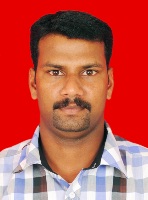 LAIJO PAINTINGSUPERVISOR U A E – DRIVING LICENSE HOLDERU A E – DUBAIE-MAIL: laijo-393422@2freemail.com 	Painting Supervisor position where I can effectively utilize my expertise and skills.PROFESSIONAL SKILLS:Huge working experience as a supervisor.In depth knowledge of supervisory principles, practices and techniques.Familiarity with surface preparation, painting and inspection.Proficient with tools, equipment and materials common to the painting trade.Ability to use computer application packages.Ability to estimate paint requirement and cost control.Coordination with the client for the day to day activities & follow up formanpower supply details.Overall in-charge for the operation, coordination, monitoring and controlling of the Blasting, Coating, Insulation and Scaffolding Activities.Conducting all inspections on all coating activities preparing all the necessary documents e.g. RFI, Inspection reports and all other related documents.Preparing method statements, transmittals and job safety analysis for all the new site instruction or local minorcontracts.EDUCATIONQUALIFICATION:Diploma – Mechanical Engineering, The Kerala Technical Institute Recognized by Govt.Kerala, India,  Passed March 2006.Pre-Degree from Mahatma Gandhi University. Kerala State, India passed April 1999.S.S.L.C from Department of Education .Kerala State, India passed March 1997.TRAINING:Construction Permit Receiver – Permit to Work Training – Certified under Gasco, Takreer, Borouge, Fertils, Adgas,Petrofac GS E & C JV and RRE.H2S & BA Awareness Training – from Numero Uno Technical & Professional Training Institute.Defensive Driving Training (LV) – from Encompass HSE Solutions.Safe Handling of Chemicals Training - from Fosroc Constructive Solutions.Introduction to Cape Quality Management &Introduction to Cape Safety Managementfrom Cape East LLC.Confined Space Entry, Work at Height, Basic First Aid from Petrofac GS JV. 										PAGE 1 OF 5EXPERIENCE RECORD:OVER 13 YEARS OF WORKING EXPERIENCE IN ABU DHABI, DUBAI & OMAN. NOV 2015 TO CONT.	:          CLIENT	:		Production Supervisorat Al Shafer steel Engineering LLC (ASSENT), located in                                                                                 Dubai Industrial City. Monthly 6000 tones steel productions                           in various projects.MARCH 2015 TO OCT 2015	:	CLIENT	:	FERTIL, RUWAIS - UAE.			Supervisorat RuwaisFertilizer Industries (Fertil) Refurbishment Of Ammonia Storage Tank T-4102 Scaffolding, Blasting &Painting,		PUF Foaming & Cladding Works.JAN 2015 TO MARCH 2015	:	CLIENT	:	GASCO/EMCO, HABSHAN - UAE.		Supervisor on Scaffolding, Blasting, Painting, Thermal 		Spry Aluminum & Refractory works for Emco Engineering at		GascoHabshanShut-Down 2015.SEPT 2014 TO DEC 2014	:	CLIENT	:	 TAKREER/DESCON, RUWAIS - UAE.		Supervisor on Painting, Insulation, Scaffolding and 		Refractory Works at TakreerRuwais Refinery Condensate &		Gasoline Plant Major Shut-Down 2014.    										JAN 2014 TO AUG 2014	:	CLIENT	:	RRE/GS E& C PROJECT, RUWAIS - UAE.		Supervisor on Blasting, Painting at Ruwais Refinery 		Expansion Project. 									PAGE 2 OF 5NOV 2013 TO DEC 2013	:	CLIENT	:	BOROUGE/TSJ EU3 PROJECT RUWAIS - UAE.		Supervisor on Blasting, Painting, & Scaffolding at Borouge		3 Projects.SEPT 2013 TO OCT 2013	:	CLIENT	:	ADGAS/QCON, DAS ISLAND – UAE.Supervisor on Blasting, Painting, and Insulation & Scaffolding at Adgas major shut-Down 2013, Das Island. COMPANY	:	CAPE EAST LTD, ABUDHABI – UAE.MARCH 2012 TO AUG 2013	:	CLIENT	:	GASCO/PETROFAC GS JV, RUWAIS – UAE.		Supervisor on Gasco 4th NGL project, Fireproofing,		Painting and Insulation works.COMPANY	:	CAPE EAST LTD, ABUDHABI – UAE. JAN 2012 TO FEB 2012	:	CLIENT	:	FERTIL, RUWAIS – UAE.Supervisor at Ruwais Fertilizer Industries (Fertil) Refurbishment of Ammonia Storage Tank T-4101 Scaffolding, Blasting andPaintingWorks, Insulation Injection & Cladding works.COMPANY	:	CAPE EAST LTD, ABUDHABI – UAE.OCT 2011 TO DEC 2011	:	CLIENT	:	GASCO/TESPEC, RUWAIS – UAE.		Supervisor on Scaffolding, Blasting painting, Insulation		Refractory works for Transfield Emdad at Gasco Train-2, 2011.COMPANY	:	CAPE EAST LTD, ABUDHABI – UAE.JAN 2010 TO FEB 2011	:	CLIENT	:	AMMANA STEELS CONTRACTING LLC, DUBAI		Worked as a Painting Foreman for Blasting Painting. COMPANY	:	UNICOAT CONTRACTING LLC, DUBAI – UAE.									PAGE 3 OF 5APRIL 2008 TO DEC 2009	:	CLIENT	:	AL NABOODHA CONTRACTING LLC, DUBAI		Worked as a Foreman for Blasting Painting. COMPANY	:	UNICOAT CONTRACTING LLC, DUBAI – UAE.JAN 2008 TO MARCH 2008	:	CLIENT	:	THE DUBAI MALL PROJECT, DUABI- UAE.		Worked as a Foreman for Blasting Painting.COMPANY 	:	UNICOAT CONTRACTING LLC, DUBAI – UAE.SEPT 2007 TO DEC 2007	:	3 C METAL CONTRACTING LLC, DUBAI –- UAE.Worked as a Foreman for Blasting Painting in yard. (PaintingShop)COMPANY 	:	UNICOAT CONTRACTING LLC, DUBAI – UAE.MARCH 2006 TO JULY 2007	:	CLIENT	:	PDO MAINTENANCE CONTRACT, OMAN.		Worked as a Foreman for blasting painting.COMPANY 	:	OMAN INDUSTRIAL COATING LLC, OMAN.	PERSONAL DATA:Sex		:	MaleDate of Birth 		:	20-02-1980Place of Birth		:	KoodalappadNationality 		:	IndianReligion & Caste		:	Christian, Roman CatholicLanguages Known		:	English, Hindi, Arabic& Malayalam										PAGE 4 OF 5DECLARATION:I hereby declare that all the above statement are true and correct to the best my knowledge and belief.Place:                                                                                                          LaijoDate:         											PAGE 5 OF 5